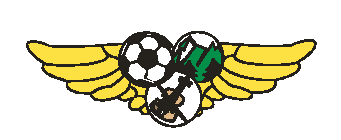 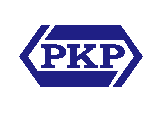 REGULAMINXXIII Rajdu Turystów Kolejarzy „Marcowe Koty”im. Józefa SaaraLublin 24-26.03.2017rOrganizator: - Stowarzyszenie Krzewienia Sportu Turystyki i Kultury „Kolejarz” WarszawaRajd poprowadzą : Sylwestra Stolarczyk, Krzysztof PasekCelem Rajdu jest:- popularyzacja Lublina – miasta królewskiego Korony Królestwa Polskiego w I Rzeczypospolitej - upowszechnianie turystyki krajowej- zawieranie nowych i umacnianie starych znajomości i przyjaźni - czynny wypoczynekWarunki uczestnictwa:- Imprezy turystyczne SKSTiK Kolejarz Warszawa: rajdy, zloty, wycieczki, spływy nie mają charakteru komercyjnego. Odbywają się na zasadach samoorganizacji i są imprezami non-profit.- W rajdzie mogą brać udział turyści indywidualni, grupy oraz osoby zgłoszone przez organizacje zawodowe, społeczne lub Koła PTTK- Dzieci i młodzież mogą uczestniczyć w rajdzie wyłącznie pod opieką osób dorosłych i na ich odpowiedzialność- W przypadku grupy kierownikiem grupy może być tylko osoba pełnoletnia – doświadczony turysta- Uczestnicy biorący udział w rajdzie powinni posiadać polisę ubezpieczeniową NW - Uczestnicy imprezy turystycznej mają obowiązek przestrzegania zasad bezpieczeństwa, dobrego wychowania i kultury turystycznej. - Podczas rajdów i wycieczek nie wolno wyprzedzać osoby prowadzącej grupę i odłączać się bez jej powiadomienia. Przy większej liczbie uczestników prowadzący wyznacza jedną osobę zamykającą grupę.- Organizatorzy nie ponoszą odpowiedzialności za szkody wynikłe z winy uczestników imprezy- Organizatorzy nie ponoszą odpowiedzialności za mienie uczestników imprezy w przypadku, gdy z winy, lekkomyślności lub niedbalstwa uczestnika dojdzie do zamiany, zapomnienia, zniszczenia, zgubienia lub kradzieży mienia.- Organizatorzy nie odpowiadają za niedogodność, niewykonanie lub nienależyte wykonanie imprezy, gdy było ono spowodowane działaniem siły wyższej, działaniem lub zaniechaniem uczestnika, działaniem lub zaniechaniem osób trzecich nie pozostających w stosunku prawnym z organizatorem lub osób, za które z mocy prawa organizator odpowiadać nie może.Zakwaterowanie:       Pokoje Gościnne „ZMIERZCH” Lublin ul. Kawia 14Zgłoszenia uczestnictwa należy kierować do osób prowadzących:- Stolarczyk Sylwestra tel. 501 008 721- Pasek Krzysztof tel. 570 000 984Warunkiem potwierdzającym uczestnictwo jest wpłata wpisowego na konto SKSTiK „Kolejarz” Warszawa do dnia  28.02.2017r. i telefoniczne zgłoszenie dokonania wpłaty do osób prowadzących.Wpisowe 170 zł od osobySKSTiK Kolejarz WarszawaUl. S. Jaracza 2 00-378 WarszawaRaiffeisen POLBANKNr 73 1750 0012 0000 0000 3248 6029Z dopiskiem – Rajd Marcowe KotyW ramach wpisowego  przewidziano:- 2 noclegi (Pokoje gościnne „Zmierzch” Lublin ul. Kawia 14)- obiad w dniu 25.03.2017r w przerwie zwiedzania- usługę przewodnicką w dniu 25.03.2017r- bilety wstępu- bilety komunikacji miejskiej- znaczek rajdowy- ubezpieczenie grupowe NWPlanowany przebieg rajdu:24.03.2017 – przyjazdy uczestników do miejsca zakwaterowania „Zmierzch” ul. Kawia 14 Lublin do godziny 15.00 ----- 15.30-16.00 – wyjście na trasę – zwiedzanie Lubelskiej Trasy Podziemnej z przewodnikiem.Wieczorem spotkanie integracyjne na terenie „Zmierzchu”.25.03.2017 – wyjście na trasę ok. 9.00 – zwiedzanie z przewodnikiem: Stare Miasto, Zamek , Kaplica Św. Trójcy Lapidarium (baszta widokowa niedostępna), Wieża Trynitarska (wejście na wieżę)26.03.2017 – wyjście na trasę ok. 9.00 – zwiedzanie: Majdanek, ewentualnie Skansen – powrót do bazy ok. 14.00Wyżywienie we własnym zakresie. Na terenie noclegów są dostępne lodówki, kuchnia w pełni wyposażona. Obiekt w pełni do dyspozycji grupy. Właściciel obiektu prosi o zabranie własnych ręczników.Interpretacja niniejszego regulaminu należy do organizatora.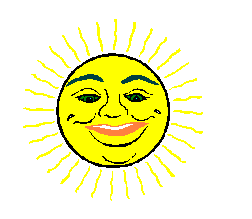                                           	   Słonecznej pogody i			    	niezapomnianych wrażeń			        	   życzą organizatorzy